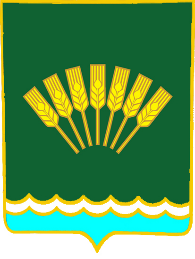 ҠAPAP                                                                                         ПОСТАНОВЛЕНИЕ07 ноябрь  2018й.                                          № 103                            07 ноября  2018 г.О заключении договора социального найма        Руководствуясь Федеральным законом от 06.10.2003 г. № 131-ФЗ «Об общих принципах организации местного самоуправления в Российской Федерации», жилищным кодексом Российской Федерации, в соответствии с Постановлением Правительства РФ от 21 мая 2005 г.N 315 «Об утверждении Типового договора социального найма жилого помещения», Администрация сельского поселения Октябрьский сельсовет  ПОСТАНОВЛЯЕТ:1.Заключить договор социального найма жилого помещения с гражданином Карповой Оксаной Ильдусовной,  в квартире, 2 комнаты,  общей площадью 40,4 кв.м., по адресу: Республика Башкортостан Стерлитамакский район с. Октябрьское ул. Мира д. 4 кв. 15 с 07.11.2018г.2. Договор социального найма жилого помещения распространяет свое действие на правоотношения, возникшие на момент вселения в жилое помещение (квартиру) в соответствии с действующим законодательством.
3. Опубликовать настоящее постановление на информационном стенде в здании администрации  сельского поселения Октябрьский сельсовет муниципального района Стерлитамакский район Республики Башкортостан по адресу: Республик Башкортостан, Стерлитамакский район, с. Октябрьское ул. Мира д. 9 и разместить в информационно - телекоммуникационной сети «Интернет» на официальном сайте сельского поселения.Глава сельского поселенияОктябрьский сельсовет                                                         Г.Я. Гафиева